Муниципальное общеобразовательное учреждение «Детский сад №1 с.Тёпловка Новобурасского района Саратовской области»Отчёт о проведении мероприятий для детей и их родителей (законных представителей) в период с 15 .12.2015 г. по 11.01.2016 г.в МДОУ «Детский сад №1 с.Тёпловка Новобурасского района Саратовской области»2016 годВо исполнении письма Министерства образования Саратовской области №01-26/8830 от 11.12.2015 г., приказа управления образования администрации Новобурасского МР «О проведении целевого профилактического мероприятия «Зимние каникулы»» №346 от 16.12.2015 г., на основании приказа МДОУ «Детский сад №1 с.Тёпловка» №168 от 16.12.2015 г.  «О проведении целевого профилактического мероприятия «Зимние каникулы!»» в МДОУ «Детский сад №1 с.Тёпловка» с 15 декабря 2015 г. по 11 января 2016 г. были проведены следующие мероприятия:Воспитателя Игнатенко С.А., Дубровиной Т.В. и Сенотовой Н.В.:Проведены тематические мероприятия с детьми и родителями, консультации, беседы, родительские собрания, посвящённые вопросам безопасности дорожного движения (Приложение 2, Приложение 3).На родительских собраниях были рассмотрены вопросы профилактики детского дорожно-транспортного травматизма в зимний период, акцентировано внимание на беседе с родителями-водителями об обязательном применении ремней безопасности и детских удерживающих устройств при перевозке детей в салоне транспортных средств1.3. Оформлены уголки по безопасности дорожного движения с использованием наглядной агитации по соблюдению правил поведения на дорогах в зимний период (Приложение 1). Составлена памятка по вопросам культуры безопасности  жизнедеятельности для воспитанников и их родителей (законных представителей) (Приложение 4).Составлен отчёт о проделанной работе.Заведующий МДОУ «Детский сад №1 с.Тёпловка»                                И.А.КулахметоваПриложение 1Уголки  по дорожной безопасностиПриложение 2Тематические мероприятия в младшей возрастной группеВоспитатель: Игнатенко Светлана АлександровнаПедагогический проект «Как научиться быть осторожным».Сроки проведения: 21-25 декабря 2015 г.Цель: создание условий для формирования навыков безопасного поведения в детском саду, дома, на улице.Блочно-модульные темы проекта:24.12.2015 г.: «Улица – не место для игр!»2. Консультации для родителей: «Правила дорожного движения»Приложение 3Фотоматериал по проведённым мероприятиямПриложение 4 Памятка по вопросам культуры безопасности жизнедеятельности для воспитанников и их родителей (законных представителей)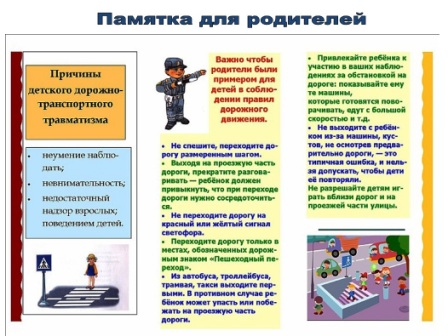 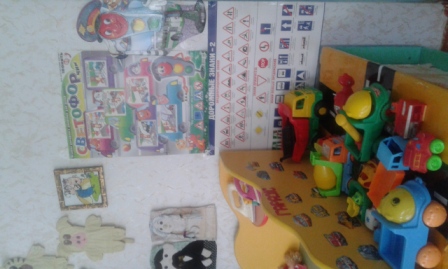 Тематический стенд для воспитанников старшей группы «Школа светофора»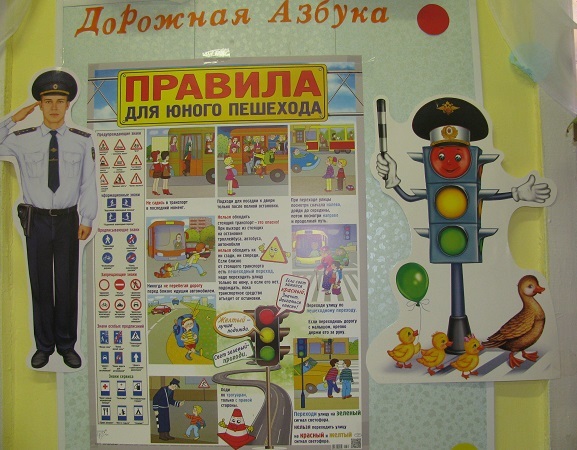 Тематический стенд для воспитанников младшей группы «Правила для юного пешехода»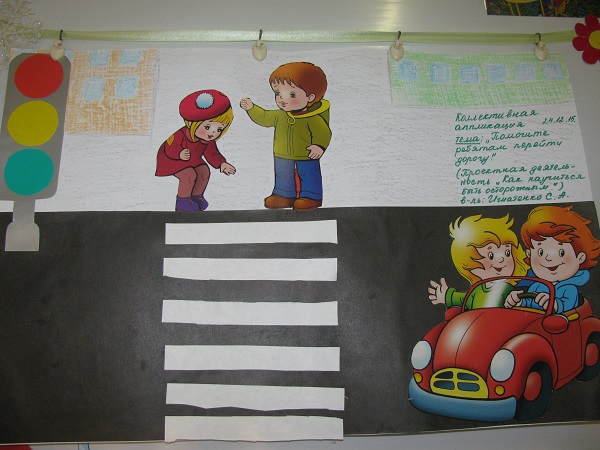 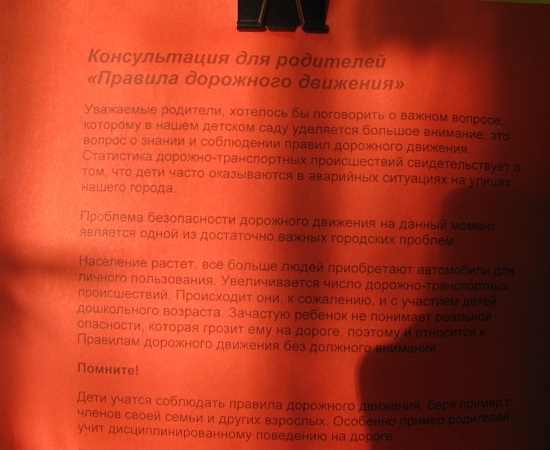 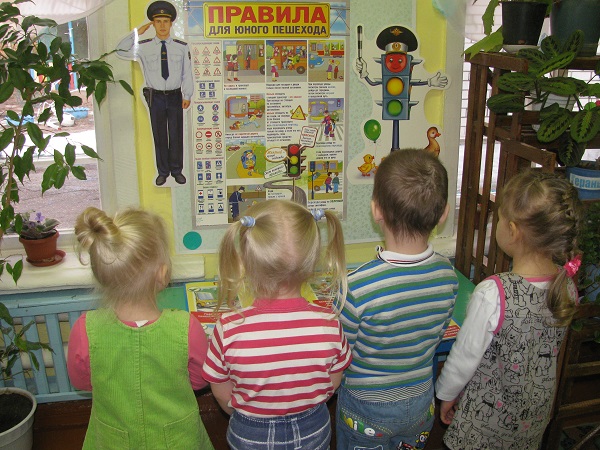 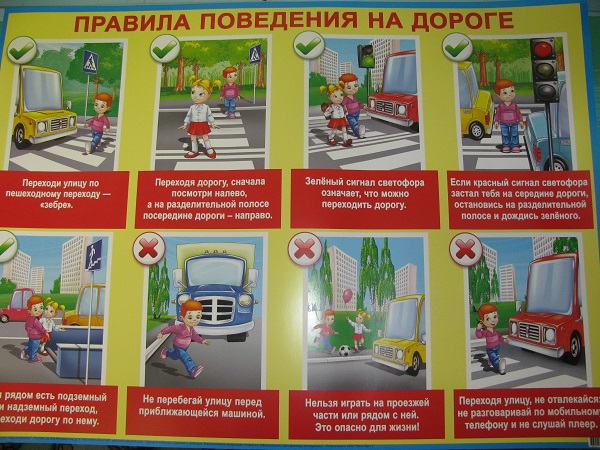 